
Я иду на урок Готовимся к сочинению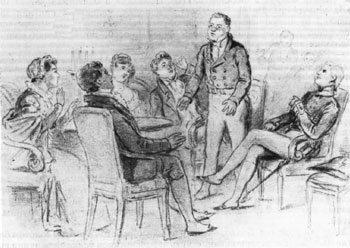 Марина ОХЛОПКОВАМарина Юрьевна ОХЛОПКОВА (1971) — учитель русского языка и литературы. Живёт в г. Дубна Московской области.Путь духовных исканий князя АндреяКарточки-задания для повторения к выпускному экзамену в 11-м классеМногие педагоги (и со страниц «Литературы» в том числе) говорят о том, что в последнее время появилась опасная тенденция — “знать” литературу, не читая художественных произведений. Что скрывать, и у меня были (а может быть, и есть) ученики, имеющие хорошие оценки по литературе и признававшиеся (после окончания школы), что они прочитали далеко не все программные произведения. Сразу оговорюсь: речь сейчас не о причинах “нечитания”. Как сделать так, чтобы ученик прочитал текст, попытался осознать его и сделал вывод из прочитанного, чтобы он не отсиживался на уроке, старательно пряча глаза, а всё-таки принял участие в обсуждении того или иного вопроса? Думается, что следует давать небольшие понятные, посильные индивидуальные задания, выполняя которые нужно внимательно читать и анализировать текст произведения. Задания могут быть оформлены в виде карточек для индивидуальной работы. Вот, например, как строится работа по ставшей уже традиционной теме «Путь духовных исканий князя Андрея Болконского».1. К уроку на эту тему даётся задание всему классу перечитать определённые главы, связанные с жизнью князя Андрея.2. Некоторые ученики получают задание-карточку.3. На уроке они отвечают на предложенные им в карточке вопросы, зачитывают продуманный дома вывод, класс дополняет их выступление, корректирует вывод, который потом всеми записывается в тетрадь. Таким образом, у нас получается своеобразный план по данной теме.Возможно, такая форма работы несовершенна. Можно, наверное, упрекнуть меня в том, что ученик будет знать только “свой” вопрос. Для того чтобы этого не произошло, я и прошу предварительно прочитать все главы, относящиеся в данной теме, а потом записать каждый вывод.Хотелось бы, чтобы другие учителя поделились опытом, как они добиваются того, чтобы ученики читали именно художественный текст, а не “краткие пересказы”.В ходе повторения тех или иных тем по роману Льва Толстого «Война и мир» учащимся предлагается перечитать определённые главы, в данном случае необходимые для указанной темы.Чтобы им было легче ориентироваться в большом по объёму произведении, даём им индивидуальные карточки-задания, в которых содержатся вопросы, ориентирующие их на работу с текстом романа (указываются главы).На уроке идёт обсуждение ответов учащихся, их суждений и выводов. В совокупности вопросы, данные в карточках, представляют собой примерный план для написания сочинений по теме.№ 1. Князь Андрей у Шерер (т. 1, ч. 1, гл. 3–5)1. Выпишите словосочетания, которые передают настроение князя Андрея.(“Усталый, скучающий взгляд”; “все бывшие в гостиной надоели ему”; “смотреть на них и слушать их было очень скучно”.)2. Найдите, какое выражение лица было у князя Андрея, когда он обращался к гостям Шерер, к жене и к Пьеру (гримаса — “неожиданно-добрая и приятная улыбка”). Как вы думаете, почему улыбка князя при обращении к Пьеру была “неожиданно-добрая”?3. Почему во время спора Пьера с виконтом князь Андрей с улыбкой посматривал то на Пьера, то на виконта, то на хозяйку?4. Почему разговор о Наполеоне, который ведут гости и который потом продолжит Пьер, князю Андрею не интересен? Разве он втайне не мечтал повторить путь Наполеона?(“Не интересовался, видимо, этими отвлечёнными разговорами”; понимал, что среди гостей только Пьер говорит искренне — “Нельзя… везде говорить то, что только думаешь”.)5. Эпизод отъезда гостей. Почему, когда Ипполит пытался ухаживать за Лизой, “у князя Андрея глаза были закрыты: так он казался усталым и сонным”? Обратите внимание на его тон, когда он обращается к Ипполиту и к Пьеру.(“Сухо-неприятно обратился” — “ласково и нежно проговорил”.)6. Сделайте вывод. Как ведёт себя князь Андрей у Шерер и почему?№ 2. Взаимоотношения князя Андрея с женой (т. 1, ч. 1, гл. 3, 6, 25)1. Выпишите цитаты, характеризующие отношения князя Андрея с женой у Шерер и дома (т. 1, ч. 1, гл. 3, 6). Как маленькая княгиня обращалась к мужу? О каких отношениях между супругами свидетельствуют выписанные вами цитаты?(Андрей: холодная учтивость, “медленно проговорил”, “сухо сказал”, “учтиво, как у посторонней, целуя руку”; Лиза: говорила дома, так же, как и в гостях, по-французски; “тоном, каким она обращалась и к посторонним”, “капризно-игривый тон, каким она говорила с Ипполитом в гостиной и который так, очевидно, не шёл к семейному кружку”.)2. Как характеризует отношения невестки и сына старый князь (гл. 25)?(“Плохо дело, а?.. Да нечего делать, дружок… они все такие, не разженишься. Ты не бойся, никому не скажу, а ты сам знаешь”.)3. Как характеризует отношения с женой сам князь Андрей в разговоре с сестрой (гл. 25)? Почему некоторые слова выделены курсивом?(“…Я ни в чём не могу упрекнуть мою жену, не упрекал и никогда не упрекну мою жену, и сам ни в чём себя не могу упрекнуть к ней… хочешь знать, счастлив ли я? Нет. Счастлива ли она? Нет. Отчего это? Не знаю…”)4. Что говорит о своей женитьбе князь Андрей Пьеру (гл. 6)?(“Никогда, никогда не женись, мой друг… А то пропадёт всё, что в тебе есть хорошего и высокого. Всё истратится по мелочам…”)5. Почему князь Андрей идёт на войну (те причины, о которых он говорит Пьеру)?(“Эта жизнь [то есть гостиные, сплетни, балы, тщеславие, ничтожество], которую я веду здесь, эта жизнь — не по мне!”; он незаурядный человек и знает это; способен на большее, чем растрачивать свою жизнь по мелочам.)6. Сделайте вывод. Каковы отношения князя Андрея с женой? Почему они оба несчастны?№ 3. Князь Андрей в армии1. Как внешне изменился князь Андрей, находясь в армии (т. 1, ч. 2, гл. 3)? Почему?(“Не было заметно прежнего притворства, усталости и лени”; нет времени думать, какое впечатление производит на окружающих; довольство собой и окружающими.)2. Отношение к нему Кутузова и товарищей-сослуживцев (гл. 3).(Кутузов: отличал, давал более серьёзные поручения; “Я считаю себя счастливым, имея под рукой такого подчинённого” — из письма к отцу Андрея. Отношения сослуживцев: одни — слушали, восхищались, подражали; другие — считали надутым, холодным, неприятным.)3. Отношение князя Андрея к делу. Почему так рассердился он на глупую шутку Жеркова?(Полагал свой главный интерес в общем ходе военного дела.)4. Тайные мечты князя Андрея — главная причина того, что он на войне (т. 1, ч. 3, гл. 12).(“…Хочу славы, хочу быть известным людям”.)5. Подвиг князя Андрея (гл. 16). Прокомментируйте выделенные слова: “Но прежде чем он [Кутузов] договорил это слово, князь Андрей, чувствуя слёзы стыда и злобы, подступавшие ему к горлу, уже соскакивал с лошади и бежал к знамени… «Вот оно!» — думал князь Андрей, схватив древко знамени и с наслаждением слыша свист пуль, очевидно направленных именно против него”. Почему он испытывал такие, казалось бы, противоречивые чувства: стыд, злобу, наслаждение?6. Сделайте вывод. Почему переменился князь Андрей, находясь в армии, и в чём истинные причины того, что он оказался на войне?№ 4. Значение образа Тушина для понимания смысла идейных исканий князя Андрея1. Первая встреча с Тушиным (т. 1, ч. 2, гл. 15). Каким предстаёт перед князем Андреем Тушин? (Выпишите цитаты.)(Маленький, грязный, худой, без сапог, комическая фигурка — большие, умные, добрые глаза; “что-то особенное, совершенно не военное… чрезвычайно привлекательное…”)2. Вторая встреча с Тушиным на батарее (т. 1, ч. 2, гл. 20). Какие чувства испытывал Тушин во время боя?(“Детская радость”; “становилось всё веселее и веселее”; “не испытывал ни малейшего неприятного чувства страха”; “состояние, похожее на… бред или состояние пьяного человека”.)Какие детали выделяет Толстой во внешности Тушина?(“Маленький человек”; “слабые, неловкие движения”; “маленькая ручка”; “слабый, тоненький, нерешительный голосок”.)Каким он сам представлял себя?(“Огромного роста, мощным мужчиной, который обеими руками швыряет французам ядра”.)Почему чопорный и брезгливый со многими князь Андрей, уезжая с батареи, протягивает Тушину руку?3. Третья встреча с Тушиным в штабе (гл. 22).Как выглядел Тушин?(Сконфуженный, споткнулся о древко знамени; “дрожащая нижняя челюсть”; боязнь “грозного начальства”; “как смотрит сбившийся ученик в глаза экзаменатору”.)4. Почему Толстой наделил Тушина такой “негеройской” внешностью?5. Прокомментируйте слова автора: “Князю Андрею было грустно и тяжело. Всё это было так странно, так не похоже на то, чего он надеялся”. На что надеялся князь Андрей и что “не похоже”?6. Сделайте вывод. Каким рисует Толстой капитана Тушина и какое значение имеет этот образ для понимания смысла нравственных исканий князя Андрея?№ 5. Ранение князя Андрея. Разочарование в прежних мечтах1. Ранение в бою. Небо Аустерлица. Какое оно?(“Неизмеримо высокое… бесконечное”; тихое, спокойное и торжественное.)Что привлекло князя Андрея в нём?(Люди на его фоне кажутся маленькими со своими мелочными заботами — “с озлобленными и испуганными лицами тащили друг у друга банник француз и артиллерист”; “всё пустое, всё обман, кроме этого бесконечного неба”.)2. “Встреча” с Наполеоном после ранения на поле боя (ч. 3, гл. 19)?Каково прежнее отношение князя Андрея к Наполеону (ч. 2, гл. 10)?(“Он боялся гения Бонапарта, который мог оказаться сильнее всей храбрости русских войск, и вместе с тем не мог допустить позора для своего героя”; “Что за необычайная гениальность!.. И что за счастье этому человеку”.)3. Как он теперь относится к своему герою и почему?(Его слова как “жужжание мухи”, “маленький, ничтожный человек”; он “так иначе понимал её [жизнь] теперь” — изменился взгляд на цель в жизни.)4. “Встреча” с Наполеоном в госпитале (гл. 19).Почему князь Андрей не ответил на вопрос Наполеона?(“Ему так ничтожны казались в эту минуту все интересы, занимавшие Наполеона, так мелочен казался ему сам герой его, с этим мелким тщеславием и радостью победы, в сравнении с тем высоким, справедливым и добрым небом, которое он видел и понял, — что он не мог отвечать ему”.) Обратите внимание на эпитеты, характеризующие Наполеона и интересы его.(Интересы — ничтожны, герой — мелочен, тщеславие — мелкое.)5. Почему мечты о славе теперь кажутся князю Андрею ничтожными? Какой он теперь видит свою жизнь?(Ничтожно не только величие, ничтожна и жизнь, “которой никто не мог понять значения”, ничтожна и сама смерть, “смысл которой никто не мог понять и объяснить из живущих”; “Тихая жизнь и спокойное семейное счастие в Лысых Горах”.)6. Сделайте вывод о том, как изменилось представление князя Андрея о смысле человеческой жизни и что послужило причиной этого изменения.№ 6. Князь Андрей в Лысых Горах1. Встреча с Пьером. Перемены в князе Андрее глазами Пьера (т. 2, ч. 2, гл. 11).(“Взгляд… потухший, мёртвый”; “сосредоточенность и убитость”; “долгое сосредоточение на чём-то одном”.)2. Что говорит князь Андрей о переменах в своих взглядах на жизнь?(“…Люди вечно заблуждались и будут заблуждаться, и ни в чём больше, как в том, что они считают справедливым и несправедливым”; “жить для себя, избегая только этих двух зол (угрызение совести и болезнь), вот вся моя мудрость теперь”; “Я жил для славы… для других и не почти, а совсем погубил свою жизнь. И с тех пор стал спокоен, как живу для одного себя”.)3. Что понимал под “жить для одного себя” князь Андрей? Чем он занимался (т. 2, ч. 2, гл. 8; т. 2, ч. 3, гл. 1)?(“…Твёрдо решил не служить; и когда началась война и все должны были служить… принял должность под начальством своего отца по сбору ополчения”; “строился” в Богучарово; усердно следил за “внешними событиями мира”, “занимался критическим разбором… двух последних несчастных кампаний и составлением проекта об изменении наших военных уставов и постановлений”.)4. Взгляд князя Андрея на крестьян, на крепостное право. Его практические шаги в этом направлении (т. 2, ч. 3, гл. 11; т. 2, ч. 3, гл. 1).(“…Физический труд для него (мужика) есть такая же необходимость… как для… меня труд умственный”; “не нужно лишать его животного счастья”; освобождение нужно не для мужиков, а для тех людей, “которые гибнут нравственно, наживают себе раскаяние, подавляют это раскаяние и грубеют оттого, что у них есть возможность казнить право и неправо”; 300 человек перевёл в вольные хлебопашцы, заменил барщину оброком, учёная бабка для помощи родильницам, священник за жалованье обучал грамоте детей.)5. Разговор с Пьером на пароме. Почему свидание с Пьером для князя Андрея “было эпохой, с которой началась… во внутреннем мире его новая жизнь” (гл. 7)?(Пьер: “Надо жить, надо любить, надо верить”.)№ 7. Ночь в Отрадном1. Первая встреча со старым дубом. Какие детали в описании дуба выделяет Толстой (т. 2, ч. 3, гл. 1)?(Обломанные сучки и кора; заросший старыми болячками; неуклюже и несимметрично растопыренные руки и пальцы; старый, сердитый, презрительный урод — а вокруг улыбающиеся берёзы.)Почему дуб привлёк внимание князя Андрея?(“Дуб, с которым мы были согласны”.)2. Первая встреча с Наташей.(“Впереди других, ближе, подбегала к коляске черноволосая… девушка…”)Почему, когда князь Андрей увидел счастливую девушку, “ему вдруг стало отчего-то больно” (гл. 2)?3. Князь Андрей становится нечаянным слушателем ночного разговора Наташи и Сони. Почему после, казалось бы, незначительного, не относящегося к князю Андрею эпизода “в душе его вдруг поднялась такая неожиданная путаница молодых мыслей и надежд” (гл. 2)?4. Вторая встреча с дубом. Что изменилось (гл. 3)?(“Весь преображённый”; “сочная, тёмная зелень”; “дуб… млел, чуть колыхаясь в лучах солнца”…)Какое значение для понимания того, что происходит с князем Андреем, имеет образ дуба?5. Прокомментируйте фразу: “Все лучшие минуты его жизни в одно и то же время вспомнились ему. И Аустерлиц с высоким небом, и мёртвое укоризненное лицо жены, и Пьер на пароме, и девочка, взволнованная красотой ночи, и эта ночь, и луна…” Что объединяет эти события и почему эти минуты названы лучшими в жизни?6. Сделайте вывод. Как князь Андрей решил изменить свою жизнь? Какие события и почему именно эти, незначительные на первый взгляд события повлияли на решение князя?(“…Надо, чтобы не для одного меня шла моя жизнь… чтобы на всех отражалась она и чтобы все они жили со мной вместе”.)№ 8. Князь Андрей на государственной службе. Общение со Сперанским1. Какие чувства испытывал князья Андрей, вновь появившись в свете (т. 2, ч. 3, гл. 5)?(“Подобно тому, какое он испытывал накануне сражения”.)2. Что поразило князя Андрея во внешности Сперанского (гл. 5)?(Спокойствие; “самоуверенность неловких и тупых движений”; “твёрдый и мягкий взгляд”; “твёрдость ничего не значащей улыбки”; “нежная белизна лица”; “необыкновенно пухлые, нежные и белые руки.)Чем увлечение Сперанским у князя Андрея похоже на увлечение Наполеоном?(“Недавно ничтожный семинарист”, “теперь в руках своих имевший судьбу России”.)3. Что не нравилось ему в Сперанском (гл. 6)?(“Холодный, зеркальный, не пропускающий себе в душу взгляд”; “белая, нежная рука”; “слишком большое презрение к людям”…)4. Чем он занимался на службе? Как и почему именно так стал относиться к своей службе князь Андрей после бала (гл. 18)?(“Ему стало удивительно, как мог он так долго заниматься такой праздной работой”.)5. Сделайте вывод. Почему сначала князь Андрей уезжает из деревни, чтобы “принять деятельное участие в жизни”, а потом разочаровывается в государственной службе?№ 9. Отношения с Наташей Ростовой1. Чем Наташа привлекла внимание князя Андрея?Первая встреча в Отрадном (т. 2, ч. 3, гл. 2).Знакомство на балу (т. 2, ч. 3, гл. 18).Первый визит к Ростовым (т. 2, ч. 3, гл. 19).(“…Чувствовал в Наташе присутствие совершенно чуждого для него, особенного мира, преисполненного каких-то неизвестных ему радостей”.)2. Как после встречи с Наташей изменился внешне князь Андрей, изменилось его отношение к жизни (гл. 19, гл. 22)?(“Сияющее, восторженное и обновлённое к жизни лицо”; “в первый раз после долгого времени стал делать счастливые планы на будущее”; “надо верить в возможность счастья, чтобы быть счастливым”...)3. Как отнеслись к условию отца (отложить свадьбу на год) князь Андрей и Наташа? Как вы думаете, можно ли было предвидеть, что Наташа и князь Андрей не будут вместе?4. Отказ Наташи от предложения князя (т. 2, ч. 5, гл. 21).Как князь Андрей ведёт себя после известия об отказе Наташи? Сделайте вывод о его чувствах.5. Сделайте вывод. Как повлияли на князя Андрея отношения с Наташей?№  10. Князь Андрей на войне 1812 года1. Почему князь Андрей не попросил разрешения остаться при особе государя, а попросил позволения служить в армии? Что он думает сейчас о движущей силе сражения (т. 3, ч. 1, гл. 11)?(Раньше князь Андрей думал, что исход сражения зависит от способностей полководца; сейчас он считает, что главной движущей силой является “дух войска”: “Заслуга в успехе военного дела зависит не от них (полководцев), а от того человека, который в рядах закричит: пропали, или закричит: ура! И только в этих рядах можно служить с уверенностью, что ты полезен!”)2. Как относятся солдаты к князю Андрею и как князь Андрей относится к простым людям (т. 3, ч. 2, гл. 5)?(“Он весь был предан делам своего полка, он был заботлив о своих людях и офицерах и ласков с ними. В полку его называли наш князь, им гордились и его любили”. Но в то же время он отказывается от купания в пруду с солдатами и офицерами своего полка, не в силах подавить “самому ему непонятного отвращения и ужаса при виде этого огромного количества тел, полоскавшихся в грязном пруде”.)3. Свидание с Пьером накануне сражения. Почему князь Андрей уверен в победе (т. 3, ч. 2, гл. 25)?(“...Сражение выигрывает тот, кто твёрдо решил его выиграть”; “для меня назавтра вот что: стотысячное русское и стотысячное французское войска сошлись драться... и кто будет злей драться и себя меньше жалеть, тот победит... что бы там ни было, мы выиграем сражение завтра. Успех никогда не зависел и не будет зависеть ни от позиции, ни от вооружения, ни даже от числа... а от того чувства, которое есть во мне... в каждом солдате”. Это то чувство, которое Толстой называл “скрытой волной патриотизма”.)4. Сделайте вывод. Что думает князь Андрей о движущей силе сражения, как понимает теперь свою службу, как относится к простым солдатам?№ 11. Ранение и смерть князя Андрея1. Как относился князь Андрей к Анатолю до своего ранения и после (т. 3, ч. 1, гл. 8; т. 3, ч. 2, гл. 25)?(“Не подав нового повода к дуэли, князь Андрей считал вызов с своей стороны компрометирующим графиню Ростову, и потому он искал личной встречи с Курагиным, в которой он намерен был найти новый повод к дуэли”. Князь Андрей любил в Наташе “душевную силу… искренность, эту открытость душевную”. А Курагину “ничего этого не нужно было. Он ничего этого не видел и не понимал. Он видел в ней хорошенькую и свеженькую девочку, с которою он не удостоил связать свою судьбу”. “В несчастном, рыдающем, обессилевшем человеке, которому только что отняли ногу, он узнал Анатоля Курагина... Князь Андрей вспомнил всё, и восторженная жалость и любовь к этому человеку наполнили его счастливое сердце”.)2. Почему перед смертью князь Андрей с жалостью и любовью относится к своему врагу?(Истинные отношения между людьми, которые должны быть, — отношения любви, причём любить надо не только близких, но и врагов. “Сострадание, любовь к братьям, к любящим, любовь к ненавидящим нас, любовь к врагам — да, та любовь, которую проповедовал Бог на земле, которой меня учила княжна Марья и которой я не понимал...”)3. Новая встреча с Наташей. Почему князь Андрей сейчас её любит “больше, лучше, чем прежде” (т. 3, ч. 3, гл. 32)?4. Почему князь Андрей перестал бояться смерти (т. 4, ч. 1, гл. 16)?(“...Любовь есть Бог, и умереть — значит мне, частице любви, вернуться к общему и вечному источнику”; “...Да, смерть — пробуждение”.)5. Сделайте вывод. Как по-новому князь Андрей относится к миру?